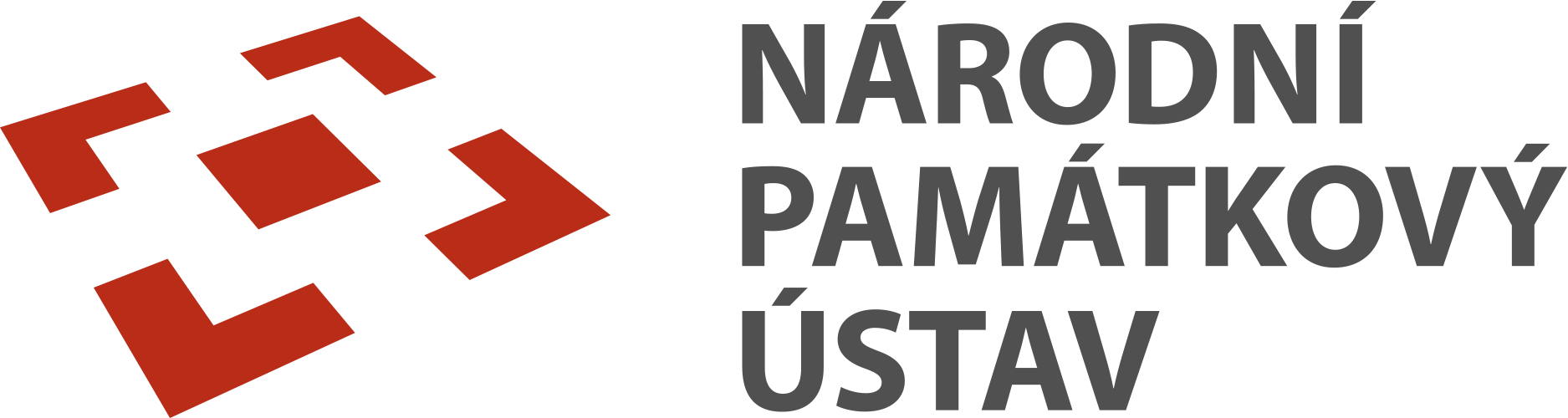 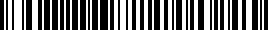 Národní památkový ústav, státní příspěvková organizaceIČO: 75032333, DIČ: CZ75032333,se sídlem: Valdštejnské nám. 162/3, PSČ 118 01 Praha 1 – Malá Strana,zastoupen: Mgr. et Mgr. Petrem Spejchalem, ředitelem ÚPS v Prazezástupce pro věci technické: Zdeněk Slabý, bezpečnostní referent NPÚ – ÚPS v Prazesprávce areálu: XXXXbankovní spojení: XXXXDoručovací adresa:Národní památkový ústav, územní památková správa v Praze adresa: Sabinova 373/5, 130 00 Praha 3 - Žižkovtel.: XXXX (dále jen „objednatel“)aSBS „IVA“, s.r.oICO: 27148858   DIČ: CZ27148858 se sídlem Máchova 469/23, 120 00 Praha 2zapsaná v obchodním rejstříku vedeném u Městského soudu v Praze, oddíl C, vložka 99983zastoupena Josefem Lvem – jednatelem (dále jen „dodavatel“)jako smluvní strany uzavřely v souladu se zákonem č. 89/2012 Sb., občanský zákoník, ve znění pozdějších předpisů, níže uvedeného dne, měsíce a roku tentododatek č. 1 ke smlouvě o poskytování služeb spojených s fyzickou ostrahou – 2026H1220018-1	Úvodní ustanoveníSmluvní strany dne 29. 7. 2022 uzavřely smlouvu o poskytování služeb spojených s fyzickou ostrahou (dále jen „smlouva“). Smluvní strany se dohodly na níže uvedených změnách smlouvy, a to v návaznosti na okolnosti, které nemohly v době uzavření smlouvy předvídat. Dodatek je uzavírán v souladu s ustanovením § 222 odst. 4 zákona č. 134/2016 Sb., o zadávání veřejných zakázek.Smluvní jednání o tomto dodatku byla iniciována dodavatelem žádostí o zachování smluvní ceny za službu poskytování fyzické ostrahy a zároveň úspory jednoho pracovníka ze dne 20. 11. 2023. V návaznosti na veřejně známý případ útoku na měkké cíle v Praze v prosinci 2023 vedl objednatel jednání za účelem vyhodnocení žádosti dodavatele a s tím spojených rizik.  Objednatel dospěl k závěru, že není žádoucí nyní snižovat kvalitu ostrahy u rámu při vstupu do expozice, a proto při vědomí možnosti ukončit ze strany zhotovitele smlouvu, se rozhodl vyhovět pouze části žádosti týkající se zákonných příplatků.Předmět dodatkuTento dodatek mění čl. IV.  Cena a platební podmínky odst. 1 tak, že nově zní: Cena za fyzickou ostrahu se zbraní byla sjednána dohodou smluvních stran ve výši: Cena za jednu hodinu výkonu ostrahy za jednoho bezpečnostního pracovníka 162,- Kč bez DPH a k základní hodinové ceně budou účtovány příplatky dle zákonného nároku a skutečnosti dle pravidel uvedených v následující odrážce tohoto odstavce.K základní hodinové ceně budou připočteny zákonné příplatky v minimální výši za práci v noci, sobotu, neděli ve výši 10 % průměrného výdělku, příplatek za práci o svátek ve výši 100 % průměrného výdělku s tím, že uvedené zákonné nároky a příplatky nesmí přesáhnout smluvně stanovenou částku ve výši 296 477,- Kč za kalendářní rok, která je garantována jako maximální a nejvýše přípustná za kalendářní rok, případně jeho poměrnou část. (rozbor viz příloha č. 1). Dodavatel je povinen detailně vyúčtovat výši těchto skutečně uhrazených příplatků v zápisu o počtu hodin činností pracovníků ostrahy skutečně realizovaných (odpracovaných) dle této Smlouvy. Současně je dodavatel povinen kdykoliv na výzvu objednatele (do 3 pracovních dnů) výši těchto skutečně uhrazených příplatků doložit příslušnými doklady.K ceně bude připočtena zákonem stanovená výše DPH při splnění všech podmínek a specifikací fyzické ostrahy uvedených ve Směrnici pro výkon služby. Závěrečná ustanoveníOstatní ustanovení smlouvy se nemění.Tento dodatek je vyhotoven v elektronické podobě s připojenými elektronickými podpisy smluvních stran.Každá ze smluvních stran prohlašuje, že tento dodatek podepsala osoba, která jedná jejím jménem a která má právo připojit uznávaný elektronický podpis, který splňuje požadavky ust. § 6 odst. 2 zákona č. 297/2016 Sb., o službách vytvářejících důvěru pro elektronické transakce, v platném znění, a že v případě, kdy byl elektronický dokument podepsán způsobem podle ust. § 5 téhož zákona, byl tento dokument opatřen kvalifikovaným elektronickým časovým razítkem podle ust. § 11 zákona.Tento dodatek podléhá povinnosti uveřejnění dle zákona č. 340/2015 Sb., o zvláštních podmínkách účinnosti některých smluv, uveřejňování těchto smluv a o registru smluv (zákon o registru smluv), ve znění pozdějších předpisů. Účinnosti nabývá dnem uveřejnění v registru smluv, uveřejnění zajistí objednatel. Smluvní strany berou na vědomí, že tento dodatek může být předmětem zveřejnění i dle jiných právních předpisů.Smluvní strany prohlašují, že tento dodatek uzavřely podle své pravé a svobodné vůle prosté omylů, nikoliv v tísni. Znění dodatku je pro obě smluvní strany určité a srozumitelné.V Praze dne …………………………..                                                           V Praze dne ………………………….. %PODPIS%           Mgr. et. Mgr. Petr Spejchal                                                                               Josef Lev    ředitel ÚPS v Praze                                                                                 jednatel SBS „IVA“